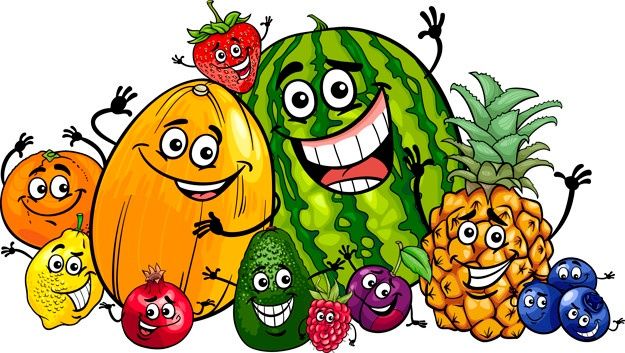 SECRETARIA MUNICIPAL DE EDUCAÇÃO, CULTURA E ESPORTES DE IRATIPROGRAMA NACIONAL DE ALIMENTAÇÃO ESCOLAR – PNAESECRETARIA MUNICIPAL DE EDUCAÇÃO, CULTURA E ESPORTES DE IRATIPROGRAMA NACIONAL DE ALIMENTAÇÃO ESCOLAR – PNAESECRETARIA MUNICIPAL DE EDUCAÇÃO, CULTURA E ESPORTES DE IRATIPROGRAMA NACIONAL DE ALIMENTAÇÃO ESCOLAR – PNAESECRETARIA MUNICIPAL DE EDUCAÇÃO, CULTURA E ESPORTES DE IRATIPROGRAMA NACIONAL DE ALIMENTAÇÃO ESCOLAR – PNAESECRETARIA MUNICIPAL DE EDUCAÇÃO, CULTURA E ESPORTES DE IRATIPROGRAMA NACIONAL DE ALIMENTAÇÃO ESCOLAR – PNAESECRETARIA MUNICIPAL DE EDUCAÇÃO, CULTURA E ESPORTES DE IRATIPROGRAMA NACIONAL DE ALIMENTAÇÃO ESCOLAR – PNAEESCOLA JACUTINGAEnsino Fundamental e (6 – 10 anos) Maternal (3anos)ESCOLA JACUTINGAEnsino Fundamental e (6 – 10 anos) Maternal (3anos)ESCOLA JACUTINGAEnsino Fundamental e (6 – 10 anos) Maternal (3anos)ESCOLA JACUTINGAEnsino Fundamental e (6 – 10 anos) Maternal (3anos)ESCOLA JACUTINGAEnsino Fundamental e (6 – 10 anos) Maternal (3anos)ESCOLA JACUTINGAEnsino Fundamental e (6 – 10 anos) Maternal (3anos)OUTUBRO - 2022OUTUBRO - 2022OUTUBRO - 2022OUTUBRO - 2022OUTUBRO - 2022OUTUBRO - 20221° SEMANA2ª FEIRA03/103ª FEIRA04/104ª FEIRA05/105ª FEIRA06/106ª FEIRA07/10Lanche da manhã 09:15hsLanche da tarde15:30hsMacarrão com frangoAlface Suco de abacaxiPão integral com carne e cenouraSagu de morango BananaArroz – feijãoOvo cozidoLaranja Suco de laranjaEsfiras de carneMamão Composição nutricional (Média semanal)Composição nutricional (Média semanal)Energia (Kcal)CHO(g)PTN(g)LPD (g)Composição nutricional (Média semanal)Composição nutricional (Média semanal)Energia (Kcal)55% a 65% do VET10% a 15% do VET15% a 30% do VETComposição nutricional (Média semanal)Composição nutricional (Média semanal)341kcal54,3g 10,3g 9,1gComposição nutricional (Média semanal)Composição nutricional (Média semanal)341kcal63,8%12,1%24,1%Catiane Zamarchi	 Intolerantes à lactose: utilizar o leite zero lactose.	CRN10: 2783Catiane Zamarchi	 Intolerantes à lactose: utilizar o leite zero lactose.	CRN10: 2783Catiane Zamarchi	 Intolerantes à lactose: utilizar o leite zero lactose.	CRN10: 2783Catiane Zamarchi	 Intolerantes à lactose: utilizar o leite zero lactose.	CRN10: 2783Catiane Zamarchi	 Intolerantes à lactose: utilizar o leite zero lactose.	CRN10: 2783Catiane Zamarchi	 Intolerantes à lactose: utilizar o leite zero lactose.	CRN10: 2783SECRETARIA MUNICIPAL DE EDUCAÇÃO, CULTURA E ESPORTES DE IRATIPROGRAMA NACIONAL DE ALIMENTAÇÃO ESCOLAR – PNAESECRETARIA MUNICIPAL DE EDUCAÇÃO, CULTURA E ESPORTES DE IRATIPROGRAMA NACIONAL DE ALIMENTAÇÃO ESCOLAR – PNAESECRETARIA MUNICIPAL DE EDUCAÇÃO, CULTURA E ESPORTES DE IRATIPROGRAMA NACIONAL DE ALIMENTAÇÃO ESCOLAR – PNAESECRETARIA MUNICIPAL DE EDUCAÇÃO, CULTURA E ESPORTES DE IRATIPROGRAMA NACIONAL DE ALIMENTAÇÃO ESCOLAR – PNAESECRETARIA MUNICIPAL DE EDUCAÇÃO, CULTURA E ESPORTES DE IRATIPROGRAMA NACIONAL DE ALIMENTAÇÃO ESCOLAR – PNAESECRETARIA MUNICIPAL DE EDUCAÇÃO, CULTURA E ESPORTES DE IRATIPROGRAMA NACIONAL DE ALIMENTAÇÃO ESCOLAR – PNAEESCOLA JACUTINGAEnsino Fundamental e (6 – 10 anos) Maternal (3anos)ESCOLA JACUTINGAEnsino Fundamental e (6 – 10 anos) Maternal (3anos)ESCOLA JACUTINGAEnsino Fundamental e (6 – 10 anos) Maternal (3anos)ESCOLA JACUTINGAEnsino Fundamental e (6 – 10 anos) Maternal (3anos)ESCOLA JACUTINGAEnsino Fundamental e (6 – 10 anos) Maternal (3anos)ESCOLA JACUTINGAEnsino Fundamental e (6 – 10 anos) Maternal (3anos)OUTUBRO - 2022OUTUBRO - 2022OUTUBRO - 2022OUTUBRO - 2022OUTUBRO - 2022OUTUBRO - 20222° SEMANA 2ª FEIRA10/103ª FEIRA11/104ª FEIRA12/105ª FEIRA13/106ª FEIRA14/10Lanche da manhã 09:00hsLanche da tarde15:30hs Suco de laranja Mini pizza frangoPipoca Suco de abacaxiCachorro Quente FeriadoPolenta Carne suínaRepolho MelãoArrozFrango assadoTomate Maçã Composição nutricional (Média semanal)Composição nutricional (Média semanal)Energia (Kcal)CHO(g)PTN(g)LPD (g)Composição nutricional (Média semanal)Composição nutricional (Média semanal)Energia (Kcal)55% a 65% do VET10% a 15% do VET15% a 30% do VETComposição nutricional (Média semanal)Composição nutricional (Média semanal)339,8 Kcal 54,5g10g9gComposição nutricional (Média semanal)Composição nutricional (Média semanal)339,8 Kcal 64,2%11,8%24%	 Intolerantes à lactose: utilizar o leite zero lactose.	Catiane ZamarchiCRN10: 2783	 Intolerantes à lactose: utilizar o leite zero lactose.	Catiane ZamarchiCRN10: 2783	 Intolerantes à lactose: utilizar o leite zero lactose.	Catiane ZamarchiCRN10: 2783	 Intolerantes à lactose: utilizar o leite zero lactose.	Catiane ZamarchiCRN10: 2783	 Intolerantes à lactose: utilizar o leite zero lactose.	Catiane ZamarchiCRN10: 2783	 Intolerantes à lactose: utilizar o leite zero lactose.	Catiane ZamarchiCRN10: 2783SECRETARIA MUNICIPAL DE EDUCAÇÃO, CULTURA E ESPORTES DE IRATIPROGRAMA NACIONAL DE ALIMENTAÇÃO ESCOLAR – PNAESECRETARIA MUNICIPAL DE EDUCAÇÃO, CULTURA E ESPORTES DE IRATIPROGRAMA NACIONAL DE ALIMENTAÇÃO ESCOLAR – PNAESECRETARIA MUNICIPAL DE EDUCAÇÃO, CULTURA E ESPORTES DE IRATIPROGRAMA NACIONAL DE ALIMENTAÇÃO ESCOLAR – PNAESECRETARIA MUNICIPAL DE EDUCAÇÃO, CULTURA E ESPORTES DE IRATIPROGRAMA NACIONAL DE ALIMENTAÇÃO ESCOLAR – PNAESECRETARIA MUNICIPAL DE EDUCAÇÃO, CULTURA E ESPORTES DE IRATIPROGRAMA NACIONAL DE ALIMENTAÇÃO ESCOLAR – PNAESECRETARIA MUNICIPAL DE EDUCAÇÃO, CULTURA E ESPORTES DE IRATIPROGRAMA NACIONAL DE ALIMENTAÇÃO ESCOLAR – PNAEESCOLA JACUTINGAEnsino Fundamental e (6 – 10 anos) Maternal (3anos)ESCOLA JACUTINGAEnsino Fundamental e (6 – 10 anos) Maternal (3anos)ESCOLA JACUTINGAEnsino Fundamental e (6 – 10 anos) Maternal (3anos)ESCOLA JACUTINGAEnsino Fundamental e (6 – 10 anos) Maternal (3anos)ESCOLA JACUTINGAEnsino Fundamental e (6 – 10 anos) Maternal (3anos)ESCOLA JACUTINGAEnsino Fundamental e (6 – 10 anos) Maternal (3anos)OUTUBRO - 2022OUTUBRO - 2022OUTUBRO - 2022OUTUBRO - 2022OUTUBRO - 2022OUTUBRO - 20223° SEMANA2ª FEIRA17/103ª FEIRA18/104ª FEIRA19/105ª FEIRA20/106ª FEIRA21/10Lanche da manhã 09:15hsLanche da tarde15:30hsMandioca Frango em molhoAlface Suco de laranja Pão integral com presunto e queijoCafé com leitePão de queijoBananaArroz – feijãoCarne suína Tomate Macarrão com carne e cenouraMamãoComposição nutricional (Média semanal)Composição nutricional (Média semanal)Energia (Kcal)CHO(g)PTN(g)LPD (g)Composição nutricional (Média semanal)Composição nutricional (Média semanal)Energia (Kcal)55% a 65% do VET10% a 15% do VET15% a 30% do VETComposição nutricional (Média semanal)Composição nutricional (Média semanal)344,6kcal54,2g 10,5g 9,5gComposição nutricional (Média semanal)Composição nutricional (Média semanal)344,6kcal63%12,2%24,8%Catiane Zamarchi	 Intolerantes à lactose: utilizar o leite zero lactose.	CRN10: 2783Catiane Zamarchi	 Intolerantes à lactose: utilizar o leite zero lactose.	CRN10: 2783Catiane Zamarchi	 Intolerantes à lactose: utilizar o leite zero lactose.	CRN10: 2783Catiane Zamarchi	 Intolerantes à lactose: utilizar o leite zero lactose.	CRN10: 2783Catiane Zamarchi	 Intolerantes à lactose: utilizar o leite zero lactose.	CRN10: 2783Catiane Zamarchi	 Intolerantes à lactose: utilizar o leite zero lactose.	CRN10: 2783SECRETARIA MUNICIPAL DE EDUCAÇÃO, CULTURA E ESPORTES DE IRATIPROGRAMA NACIONAL DE ALIMENTAÇÃO ESCOLAR – PNAESECRETARIA MUNICIPAL DE EDUCAÇÃO, CULTURA E ESPORTES DE IRATIPROGRAMA NACIONAL DE ALIMENTAÇÃO ESCOLAR – PNAESECRETARIA MUNICIPAL DE EDUCAÇÃO, CULTURA E ESPORTES DE IRATIPROGRAMA NACIONAL DE ALIMENTAÇÃO ESCOLAR – PNAESECRETARIA MUNICIPAL DE EDUCAÇÃO, CULTURA E ESPORTES DE IRATIPROGRAMA NACIONAL DE ALIMENTAÇÃO ESCOLAR – PNAESECRETARIA MUNICIPAL DE EDUCAÇÃO, CULTURA E ESPORTES DE IRATIPROGRAMA NACIONAL DE ALIMENTAÇÃO ESCOLAR – PNAESECRETARIA MUNICIPAL DE EDUCAÇÃO, CULTURA E ESPORTES DE IRATIPROGRAMA NACIONAL DE ALIMENTAÇÃO ESCOLAR – PNAEESCOLA JACUTINGAEnsino Fundamental e (6 – 10 anos) Maternal (3anos)ESCOLA JACUTINGAEnsino Fundamental e (6 – 10 anos) Maternal (3anos)ESCOLA JACUTINGAEnsino Fundamental e (6 – 10 anos) Maternal (3anos)ESCOLA JACUTINGAEnsino Fundamental e (6 – 10 anos) Maternal (3anos)ESCOLA JACUTINGAEnsino Fundamental e (6 – 10 anos) Maternal (3anos)ESCOLA JACUTINGAEnsino Fundamental e (6 – 10 anos) Maternal (3anos)OUTUBRO - 2022OUTUBRO - 2022OUTUBRO - 2022OUTUBRO - 2022OUTUBRO - 2022OUTUBRO - 20224° SEMANA2ª FEIRA24/103ª FEIRA25/104ª FEIRA26/105ª FEIRA27/106ª FEIRA28/10Lanche da manhã 09:15hsLanche da tarde15:30hsGalinhada com cenouraAlface Suco de morangoPão integral com frango e cenoura  Iogurte Palito salgado Maçã Polenta Carne suína RepolhoMelancia Lasanha de carne com cenoura, tomate, queijo e temperos verdesComposição nutricional (Média semanal)Composição nutricional (Média semanal)Energia (Kcal)CHO(g)PTN(g)LPD (g)Composição nutricional (Média semanal)Composição nutricional (Média semanal)Energia (Kcal)55% a 65% do VET10% a 15% do VET15% a 30% do VETComposição nutricional (Média semanal)Composição nutricional (Média semanal)338kcal54,1g 11,1g 8,5g Composição nutricional (Média semanal)Composição nutricional (Média semanal)338kcal64,1%13,2%22,7%Catiane Zamarchi	 Intolerantes à lactose: utilizar o leite zero lactose.	CRN10: 2783Catiane Zamarchi	 Intolerantes à lactose: utilizar o leite zero lactose.	CRN10: 2783Catiane Zamarchi	 Intolerantes à lactose: utilizar o leite zero lactose.	CRN10: 2783Catiane Zamarchi	 Intolerantes à lactose: utilizar o leite zero lactose.	CRN10: 2783Catiane Zamarchi	 Intolerantes à lactose: utilizar o leite zero lactose.	CRN10: 2783Catiane Zamarchi	 Intolerantes à lactose: utilizar o leite zero lactose.	CRN10: 2783